

ՀԱՅԱՍՏԱՆԻ ՀԱՆՐԱՊԵՏՈՒԹՅԱՆ
ԿՈՏԱՅՔԻ ՄԱՐԶԻ
ԱԲՈՎՅԱՆ  ՀԱՄԱՅՆՔ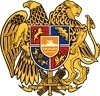 ՀԱՇՎԵՏՎՈՒԹՅՈՒՆ2018 ԹՎԱԿԱՆԻ ՀԱՇՎԵՏՈՒ ՏԱՐՈՒՄ  ԱԲՈՎՅԱՆ ՀԱՄԱՅՆՔԻ 2017- 2021 ԹՎԱԿԱՆՆԵՐԻ  ԶԱՐԳԱՑՄԱՆ ԾՐԱԳՐԻ ԻՐԱԿԱՆԱՑՄԱՆ ՎԵՐԱԲԵՐՅԱԼ ՀԱՄԱՅՆՔԻ ՂԵԿԱՎԱՐ՝                                                               Վ. ԳԵՎՈՐԳՅԱՆԱԲՈՎՅԱՆ  2019թ.                                                                                                                                   ՀԱՇՎԵՏՎՈՒԹՅՈՒՆ2018 ԹՎԱԿԱՆԻ  ՀԱՇՎԵՏՈՒ ՏԱՐՈՒՄ ԱԲՈՎՅԱՆ ՀԱՄԱՅՆՔԻ 2017-2021 ԹՎԱԿԱՆՆԵՐԻ  ԶԱՐԳԱՑՄԱՆ ԾՐԱԳՐԻ ԻՐԱԿԱՆԱՑՄԱՆ ՎԵՐԱԲԵՐՅԱԼ 
Կապիտալ ծրագրերԱբովյան  համայնքի սեփականություն հանդիսացող շենքերի օտարումԱբովյան համայնքի սեփականություն հանդիսացող հողերի օտարումՀ/ՀԾրագրի անվանումըՉափի միավորը2018թ. Փաստացի կատարված աշխատանքի ծավալը2018թ. Ծրագրով նախատեսված (հազ. դրամ)2018թ. Փաստացի կատարված (հազ. դրամ)1234561Փողոցների, բակերի մայթերի ասֆալտի փոսային վերանորոգումմ21390060000,057609,3528- րդ միկրոշրջանը շրջանցող փողոցի ասֆալտապատումմ251006000,07650,03Փողոցների անվտանգ երթևեկության գծանշումմ245408300,06988,804Անվտանգ երթևեկության նշանների տեղադրումհատ1202500,01500,05Թիվ 3 մանկապարտեզի հիմնանորոգումմ/շ1 200000,0Հայաստանի տարածքային զարգացման հիմնադրամ 59000,06Երաժշտական դպրոցի լուսամուտների, վիտրաժների և արտաքին դռների փոխումմ236218363,459732,074-րդ միկրոշրջանի արտաքին լուսավորության անցկացումմ380035903,1624038,08Հարթ տանիքների համար նյութերի ձեռք բերում մ26503000,0975,09Հատիս փողոցի շարունակության 7, 8 միկրոշրջանների հատվածի լուսավորության անցկացումմ160022336,6416839,010Աբովյանի համայնքապետարանի վարչական շենքի                                                                                                                                                 սանհանգույցների, արտաքին պատերի վերանորոգում և դրսի դռների փոխում14190,08400,0Հ/ՀՕտարման ենթակա շենքեր և շինություններ2018թ. Ծրագրով նախատեսված 2018թ. Փաստացի կատարված 1Բնակարաններ1562Հանրակացարաններ3143Հասարակական շինություններ և ավտոտնակներ         49267Հ/ՀՕտարման ենթական հողամաս2018թ.            Ծրագրով օտարման նախատեսված (քառ. մետր)2018թ.               Փաստացի օտարված            (քառ. մետր)1.Հողամաս280771.1676860,11